Dr. (Smt) SWARNIMA BAHADURPublicationsWith K. K. Mathur) Quasi-Hermite Interpolation on unit circle, Ganita, vol. 49(1),      1998, 1-6.(With K. K. Mathur ) Weighted (0,2)* Interpolation  On Unit Circle , International J. Appl. Math. Stat., Vol. 20,,M 11, 2011 [ISSN:0973-1377(Print),0973-7545(Online)].(With K. K. Mathur) Weighted (0, 1, 3)* Interpolation On Unit Circle , American J. Math. Stat. ,2013, 3(6), 337 – 347 (p - ISSN: 2162-948X    e-ISSN: 2162-8475)(0, 1, 2) Interpolation On Unit Circle, South East Asian J. Math. & Math. Sci., Vol.9 ,No.3(2010), pp.31—37 (ISSN 0972-7752)(With K. K. Mathur ) Mixed Type Interpolation On Circle, J. Ultra Scientist, 22(2M), 369-374( 2010) (ISSN 0970-9150).Pl –Type (0,1;0) Interpolation On The Unit Circle, Advances in Theoretical and Applied Mathematics. Volume 6, Number 1 (2011), pp. 35–39 (ISSN: 0973-4554).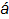 (0;0,1) Interpolation on the Unit Circle, International J. Math. Anal., Vol. 5, 2011,No. 29, 1429-1434 (ISSN:1312-8876).Convergence of Hermite Interpolation, Global Journal of Theoretical and Applied Mathematics Sciences, Volume 1, Number 2 (2011), pp. 115-119 (ISSN: 2248-9916).Convergence of Lagrange Interpolation on the Unit Circle; International Math. Forum, Vol. 7, 2012, no. 4, 189-192 (ISSN: 1312-7594). (0, 2; 0) –Interpolation on unit circle, Italian J. Pure Applied Math,Vol. 32, 2014, 57 - 66 (ISSN 2239-0227) ( UGC -  25683)(0;0,2) – Interpolation on unit circle: International J. Math. Sci., Vol.11, No. 1-2, 2012, 103-111 (ISSN: 0972-754X).A Study of Pál-Type Interpolation, in Theoretical Mathematics and Applications.. 2(1), 2012, 81 – 87 [ISSN:1792-9687(Print),1792-9702(Online)].(With M. Shukla) A New Kind of Hermite Interpolation, Advances  Inequal. Appl. 2014, 2014:13(ISSN: 2050-7461) ( UGC -  48787)(With M. Shukla) (0,2) - Interpolation on the Unit circle; International J. Adv. Research & Tech. 3(1) , 163 – 171   Jan 2014. (ISSN 2278-7763)(With M. Shukla) (0,1,3)* - Interpolation on the Projected nodes on the Unit Circle; International J. Pure & Appl. Math. Sci. 7 (1), 2014, 91 – 102. ( ISSN: 0972 – 9828)(With M. Shukla) Convergence of Lagrange – Hermite Interpolation Italian J. Pure & Appl. Math. 33, 2014, 255 – 262. (ISSN 2239-0227) ( UGC Listed -  25683) (With M. Shukla) Hermite – Lagrange Interpolation on the Unit circle, J. of Advances in Mathematics 9(1), 2014, 1817 – 1821. (ISSN 2347 - 1921)(With M. Shukla) On the Derivative of Jacobi Polynomial; Asian J. Mathematics and Applications , 2014 , Article ID 0163, 6 pages, (ISSN 2307 - 7743 )(With S. Bano) On Weighted (0,2) Interpolation; Global J. of Pure and   Appl. Math.; 13(2), 2017, 319 – 329.(ISSN 0973 – 1768). ( UGC (old list) -  27985) On Pal- Type Interpolation I ; Int. J. Comp. and Appl. Math.; 12(1), 2017, 99 – 103.(ISSN 1819 – 4966) ( UGC (old list) -1964) On Pal- Type Interpolation II ; Italian J. Pure & Appl. Math. 38 , 2017, 414 – 418.  (ISSN 1126 - 8042) ( UGC Listed -  25683)  (With S. Bano) Weighted (0;0,2) Interpolation on the unit circle  ; Advances  Inequal. Appl. 2018, 2018:1 (ISSN: 2050-7461) ( UGC Listed -  48787)( With Varun) Convergence of Lagrange – Hermite Interpolation on Unit Circle; Int. J. Math. Archive, Vol. 8(11), Nov. 2017, 167 – 170. (ISSN: 2229 – 5046) ( UGC (old list) -  47756)(With S. Bano) Modified Hermite Interpolation on the Unit Circle; Annals Pure Appl. Math. , Vol 14(3), 2017, 531 – 537(ISSN: 2279 – 087X Print, 2279 – 0888 online) ( UGC(old list)  -  48890)( With Varun) Convergence of Interpolatory Polynomial Between Lagrange and Hermite; Annals Pure Appl. Math. , Vol 17 (1), 2018, 23 – 28 (ISSN: 2279 – 087X Print, 2279 – 0888 online) ( UGC(old list)  -  48890)(With S. Bano) Convergence of derivative of (0,2) Interpolatory polynomial; J. Math. comput. Sci., 8 (2018) No. 5, 611 – 619. (ISSN: 1927 – 5307)  ( UGC Listed -  48795)(With R K Katheriya) Hermite Trigonometric Interpolation; Ganita, , 68(1), 2018, 47 – 52. (ISSN:0046 – 5402) ( UGC Listed -  17922)(With R K Katheriya) On (0,1,2) Trigonometric Interpolation; Int. J. Math. and Appl.  6(2-A), 2018, 113 – 118.  (ISSN:2347 – 1557) ( UGC(old list)  -  62807)Conferences & Seminars:Participated & presented a paper in the annual conference on Mathematics 1995 by Bharat Ganita Parishad held at the Department of Mathematics and Astronomy, Lucknow UniversityParticipated & presented a paper in the annual conference on Mathematics 1996 by Bharat Ganita Parishad held at the Department of Mathematics and Astronomy,Lucknow UniversityParticipated & presented a paper in the annual conference on Mathematics 1997 by Bharat Ganita Parishad held at the Department of Mathematics and Astronomy,Lucknow UniversityParticipated & presented a paper in the annual conference on Mathematics 1998 by Bharat Ganita Parishad held at the Department of Mathematics and Astronomy,Lucknow UniversityParticipated & presented a paper in the Golden Jubliee International conference on Mathematics Organised by Bharat Ganita Parishad-1999 held at the Department of  Mathematics and Astronomy, Lucknow UniversityParticipated in the 89th  Indian Science Congress- 2002 held at Lucknow UniversityParticipated in the 69th conference of Indian Mathematical Society- 2003 held at the Department of Mathematics and Astronomy Lucknow UniversityParticipated in the annual conference on Mathematics 2003 by Bharat Ganita Parishad held at the Department of Mathematics and Astronomy ,Lucknow UniversityParticipated in the annual conference on Mathematics 2004 by Bharat Ganita Parishad held at the Department of Mathematics and Astronomy ,Lucknow UniversityParticipated in the annual conference on Mathematics 2005 by Bharat Ganita Parishad held at the Department of Mathematics and Astronomy ,Lucknow UniversityParticipated in the annual conference of on Mathematics 2006 by Bharat Ganita Parishad held at the Department of Mathematics and Astronomy ,Lucknow UniversityParticipated in the annual conference on Mathematics 2007 by Bharat Ganita Parishad held at the Department of Mathematics and Astronomy ,Lucknow UniversityParticipated in the conference on Mathematics-2008 at the Department of Mathematics and Astronomy, Lucknow University, Lucknow by Bharat Ganita ParishadParticipated in the Seminar on Frontiers of Spectroscopy -2008 by University of Lucknow & MRSI- Lucknow Chapter held at Department of Physics, Lucknow University Participated in  National Symposium on Modern Trends in Differential Geometry and Mathematical Modelling in Bio-Science under UGC SAP (DRS-1) Programme held on December 2008 in the Department of Mathematics, Lucknow University, LucknowParticipated in the workshop of SLO - 2010 by CSULB and University of Lucknow held at Academic Staff College, Lucknow UniversityParticipated in the 2nd National Symposium on “Modern Trends in Differential Geometry and Mathematical Modelling in Bio-Sciences” on January 2010 in Department of Mathematics, Lucknow University, LucknowParticipated in the 3rd National Symposium on “Modern Trends in Differential Geometry and Mathematical Modelling in Bio-Sciences” on January 2011 in Department of Mathematics, Lucknow University, LucknowParticipated in National Conference on Recent Advances in Mathematics held at the Department of mathematics & Astronomy, University of Lucknow on Feb. 2012Participated in the annual conference on Mathematics (March-2013) by Bharat Ganita Parishad held at the Department of Mathematics and Astronomy Lucknow UniversityParticipated in the National conference on Role of Mathematics in Advancement of Science & Technology, 2013 held at BSNV, Lucknow National Seminar for Popularization of Astronomy ((NSPA- 2013) held at Department of Physics, Lucknow UniversityParticipated in the annual conference of Bharat Ganita Parishad-2013 (Nov.- Dec., 2013) held at Department of Mathematics, Lucknow UniversityParticipated in one day Workshop on CAS held on July 2015 at  BSNV, Lucknow. Attended and presented a paper in a one day SYMPOSIUM on “ LaTeX and Allied Topics” on November 01, 2015 at HRD Centre , Lucknow University.Participated and presented a paper in the conference on “Recent Trends in Mathematics: Topological Algebraic Analysis & Applications” Held on November 21 – 22, 2015 at the Department of Mathematics & Astronomy, University of Lucknow.Participated and presented a paper in the conference on Mathematics Held on November 19 – 20, 2016 at the Department of Mathematics & Astronomy, University of LucknowParticipated & presented a paper in the annual conference on Mathematics 2017 by Bharat Ganita Parishad held at the Department of Mathematics and Astronomy,Lucknow UniversityParticipated & presented a paper in the annual conference on Mathematics 2018 by Bharat Ganita Parishad held at the Department of Mathematics and Astronomy,Lucknow University